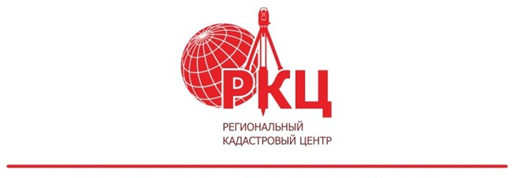 Проверяйте размер госпошлины при подаче документов в МФЦО размере госпошлины Росреестра за оформление недвижимости мы писали в своей статье: «Размер госпошлины Росреестра за оформление недвижимости». В таблице ниже укажем основные операции:  Однако, хотели бы напомнить вам и посоветовать проверять информацию при подаче документов в ГАУ «МФЦ».Объясним почему. На практике часто происходят случаи, когда при подаче заявления на раздел земельного участка с заявителей потребовали оплатить по 2 000 рублей за каждый образованный участок вместо положенных 350 рублей. По итогу 4 000 рублей вместо 700 рублей.Как думаете в чем было дело?Дело было в том, что вид разрешенного использования (Далее – ВРИ) исходного земельного участка «земельный участок предназначен для размещения двухэтажного с подвалом жилого дома литер А».Специалист многофункционального центра государственных услуг, посчитала, что данный ВРИ не подходит под подпункт 24 пункта 1 статьи 333.33 Налогового кодекса РФ, где указано, что размер пошлины для участков: «для ведения личного подсобного хозяйства, огородничества, садоводства, индивидуального гаражного или индивидуального жилищного строительства» составляет 350 рублей.Но это было не верно. ВРИ участка не должен быть указан дословно, он может быть связан с вышеуказанными видами использованием, и государственная пошлина за регистрацию права или ее прекращение на такой участок должна составлять 350 рублей. Тоже самое относится и к объектам недвижимости, расположенным на данных земельных участках. Не каждый специалист многофункционального центра, принимающий у вас документы сможет разобраться подходит ли ВРИ вашего земельного участка под условие нужного пункта, дающего право на льготный размер государственной пошлины. Вследствие этого мы рекомендуем самостоятельно проверять верно ли с вас взымают госпошлину.Отметим также, в течение трех лет со дня уплаты ошибочно уплаченную излишне государственную пошлину можно вернуть. Возврат производится на основании письменного заявления плательщика и пакета документов, которые подаются на имя руководителя Управления Росреестра в Вашем регионе.В случае возврата в полном размере, к заявлению прилагается оригинал платежного документа, при частичном возврате достаточно копии документа.Срок рассмотрения такого обращения - 30 календарных дней.Если у Вас возникнут вопросы задавайте их на нашем сайте rkc56.ru. https://rkc56.ruГорбачёва Л.Р.Специалист по связям с общественностьюКомпании "Региональный кадастровый центр"г. Оренбург № п/п Наименование заявления ОснованиеРазмер госпошлиныРазмер госпошлины № п/п Наименование заявления ОснованиеФизическое лицоЮридическое лицо1Регистрация и прекращения права на земельный участок с разрешенным использованием «для ведения личного подсобного хозяйства, огородничества, садоводства, индивидуального гаражного или индивидуального жилищного строительства»пп. 24 п. 1 ст. 333.33 НК РФ350 руб.22 000 руб.2Регистрация и прекращение права на объекты недвижимости, расположенных на участках указанных в п.1 (жилой и садовый дом, баня, гараж и т.д.)пп. 24 п. 1 ст. 333.33 НК РФ350 руб.22 000 руб.3Регистрация и прекращения права на объекты недвижимости, за исключением пп.1 и 2 (например, земельный участок под магазин, нежилое помещение, квартира) пп. 22 п. 1 ст. 333.33 НК РФ2 000 руб.22 00 руб.4Регистрация доли в праве общей собственности на общее имущество в многоквартирном домепп. 23 п. 1 ст. 333.33 НК РФ200 руб.22 000 руб.5Регистрация прав на земельные участки из земель сельскохозяйственного назначенияпп. 25 п. 1 ст. 333.33 НК РФ350 руб.350 руб. 6Регистрация доли в праве общей собственности на земельные участки из земель сельскохозяйственного назначенияпп. 26 п. 1 ст. 333.33 НК РФ100 руб.100 руб. 7Регистрация ипотеки по договорупп. 28 п. 1 ст. 333.33 НК РФ1 000 руб.4 000 руб.8Регистрация договора аренды, договора безвозмездного пользования земельным участкомпп. 22 п. 1 ст. 333.33 НК РФ2 000 руб.22 000 руб. 9Регистрация сервитутовпп. 31 п. 1 ст. 333.33 НК РФ1 500 руб.6 000 руб.10Регистрация договора участия в долевом строительствепп. 30 п. 1 ст. 333.33 НК РФ350 руб.6 000 руб.11Внесение изменений в записи ЕГРН о правах, об ограничениях прав и обремененияхпп. 27 п. 1 ст. 333.33 НК РФ350 руб.1 000 руб.12Регистрация ранее учтенных объектов недвижимости, права на которые возникли до 31.01.1998 годане взымаетсяне взымается